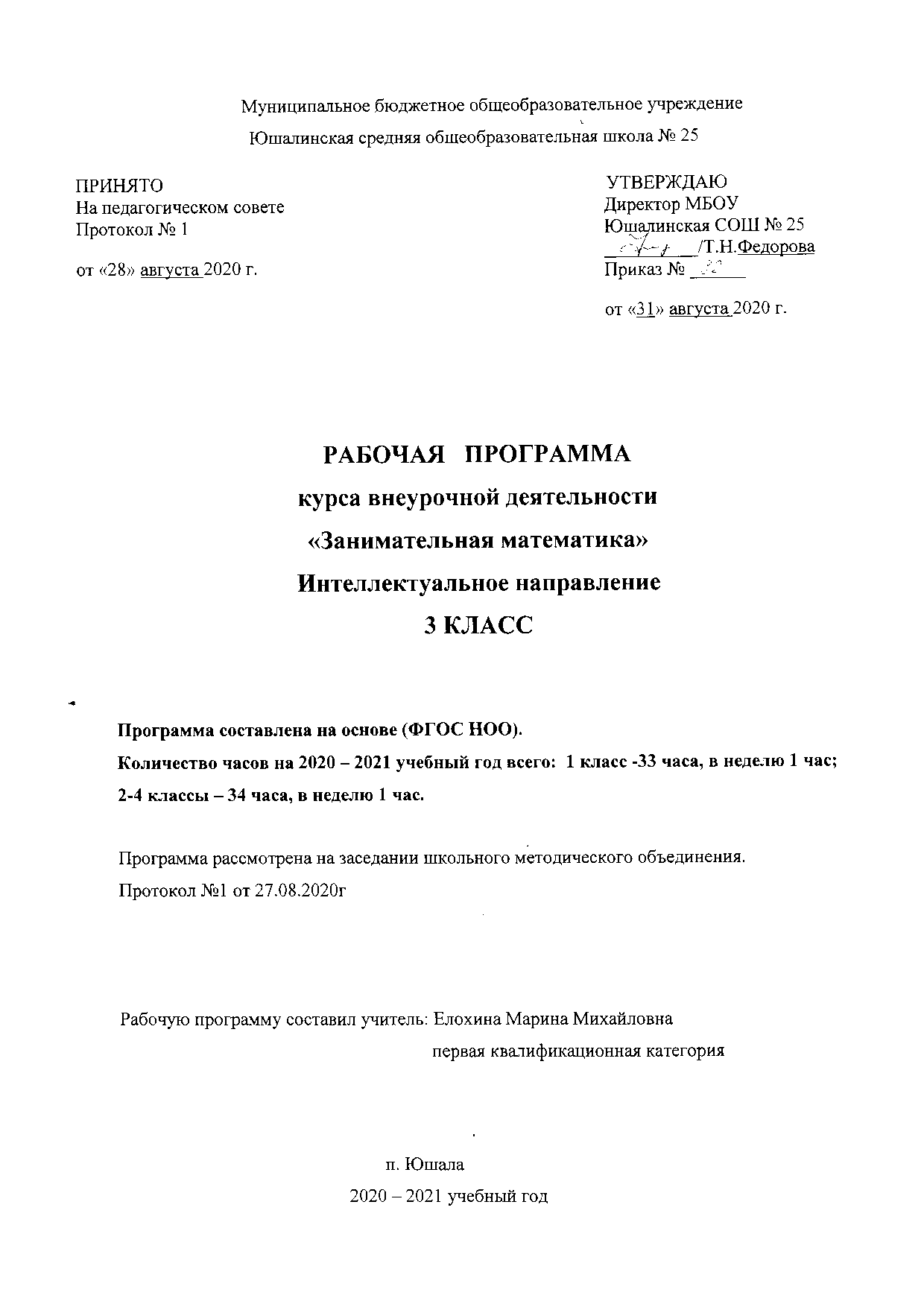                                                            Пояснительная записка         Обучение математике в начальной школе позволяет прочному и сознательному овладению учащимися системой математических знаний и умений, необходимых в повседневной жизни и трудовой деятельности каждому члену современного общества, достаточных для изучения смежных дисциплин и продолжения образования. Изучение математики на занятиях  предусматривает формирование у учащихся устойчивого интереса к предмету, выявление и развитие их математических способностей. Актуальность программы определена тем, что младшие школьники должны иметь мотивацию к обучению математики, стремиться развивать свои интеллектуальные возможности.         Данная программа позволяет учащимся ознакомиться со многими интересными вопросами математики на данном этапе обучения, выходящими за рамки школьной программы, расширить целостное представление о проблеме данной науки. Решение математических задач, связанных с логическим мышлением закрепит интерес детей к познавательной деятельности, будет способствовать развитию мыслительных операций и общему интеллектуальному развитию.       Не менее важным фактором реализации данной программы является и стремление развить у учащихся умений самостоятельно работать, думать, решать творческие задачи, а также совершенствовать навыки аргументации собственной позиции по определенному вопросу.Программа курса рассчитана на 4 года. Занятия 1 раз в неделю. Цель: Полноценное интеллектуальное развитие учащихся, формирование мыслительных процессов, логического мышления, творческой деятельности, теоретического сознания, овладение учащимися важными логико-математическими понятиями.Задачи:1.  Развивать геометрические и пространственные представления учащихся.2.  Познакомить со способами выполнения арифметических действий, со свойствами сложения и вычитания, умножения и деления.3.  Развивать мышление ребёнка, его творческую деятельность.4.  Формировать у учащихся представлений о натуральных числах и нуле, овладение ими алгоритмом арифметических действий.5.  Ознакомление учащихся с наиболее часто встречающимися на практике величинами, их единицами и измерением, с зависимостями между величинами и их применением в несложных практических расчётах.6.  Формировать у учащихся первоначальные представления об алгебраических понятиях.Планируемые  УУД:— формирование умения рассуждать как компонента логической грамотности;— освоение эвристических приёмов рассуждений;— формирование интеллектуальных умений, связанных с выбором стратегии решения, анализом ситуации, сопоставлением данных;— развитие познавательной активности и самостоятельности учащихся;— формирование способностей наблюдать, сравнивать, обобщать, находить простейшие закономерности, использовать догадки, строить и проверять простейшие гипотезы;—формирование пространственных представлений и пространственного воображения;— привлечение учащихся к обмену информацией в ходе свободного общения на занятиях.— развитие любознательности, сообразительности при выполнении разнообразных заданий проблемного и эвристического характера;— развитие внимательности, настойчивости, целеустремлённости, умения преодолевать трудности — качеств весьма важных в практической деятельности любого человека;— воспитание чувства справедливости, ответственности;— развитие самостоятельности суждений, независимости и нестандартности мышления.Содержание программы 1. Числа. Арифметические действия. Величины.Названия и последовательность чисел от 1 до 20. Подсчёт числа точек на верхних гранях выпавших кубиков.Числа от 1 до 100. Решение и составление ребусов, содержащих числа.Сложение и вычитание чисел в пределах 100. Таблица умножения однозначных чисел и соответствующие случаи деления.Числовые головоломки: соединение чисел знаками действия так, чтобы в ответе получилось заданное число, и др. Поиск нескольких решений. Восстановление примеров: поиск цифры, которая скрыта. Последовательное выполнение арифметических действий: отгадывание задуманных чисел.Заполнение числовых кроссвордов (судоку, какуро и др.).Числа от 1 до 1000. Сложение и вычитание чисел в пределах 1000.Числа-великаны (миллион и др.). Числовой палиндром: число, которое читается одинаково слева направо и справа налево.Поиск и чтение слов, связанных с математикой (в таблице, ходом шахматного коня и др.).Занимательные задания с римскими цифрами.Время. Единицы времени. Масса. Единицы массы. Литр.Формы  обучения — математические игры:— «Весёлый счёт» — игра-соревнование; игры с игральными кубиками. Игры: «Чья сумма больше?», «Лучший лодочник», «Русское лото», «Математическое домино», «Не собьюсь!», «Задумай число», «Отгадай задуманное число», «Отгадай число и месяц рождения»;— игры: «Волшебная палочка», «Лучший счётчик», «Не подведи друга», «День и ночь», «Счастливый случай», «Сбор плодов», «Гонки с зонтиками», «Магазин», «Какой ряд дружнее?»;— игры с мячом: «Наоборот», «Не урони мяч»;— игры с набором «Карточки-считалочки» (сорбонки) — двусторонние карточки: на одной стороне — задание, на другой — ответ;— математические пирамиды: «Сложение в пределах 10; 20; 100», «Вычитание в пределах 10; 20; 100», «Умножение», «Деление»;— работа с палитрой — основой с цветными фишками и комплектом заданий к палитре по темам: «Сложение и вычитание до 100» и др.;— игры: «Крестики-нолики», «Крестики-нолики на бесконечной доске», «Морской бой» и др., конструкторы «Часы», «Весы» из электронного учебного пособия «Математика и конструирование»1.Планируемые  УУД:— сравнивать разные приёмы действий, выбирать удобные способы для выполнения конкретного задания;— моделировать в процессе совместного обсуждения алгоритм решения числового кроссворда; использовать его в ходе самостоятельной работы;— применять изученные способы учебной работы и приёмы вычислений для работы с числовыми головоломками;— анализировать правила игры, действовать в соответствии с заданными правилами;— включаться в групповую работу, участвовать в обсуждении проблемных вопросов, высказывать собственное мнение и аргументировать его;—выполнять пробное учебное действие, фиксировать индивидуальное затруднение в пробном действии;— аргументировать свою позицию в коммуникации, учитывать разные мнения, использовать критерии для обоснования своего суждения;— сопоставлять полученный (промежуточный, итоговый) результат с заданным условием;—контролировать свою деятельность: обнаруживать и исправлять ошибки.2. Мир занимательных задач.Задачи, допускающие несколько способов решения. Задачи с недостаточными, некорректными данными, с избыточным составом условия.Последовательность шагов (алгоритм) решения задачи.Задачи, имеющие несколько решений. Обратные задачи и задания.Ориентировка в тексте задачи, выделение условия и вопроса, данных и искомых чисел (величин). Выбор необходимой информации, содержащейся в тексте задачи, на рисунке или в таблице, для ответа на заданные вопросы.Старинные задачи. Логические задачи. Задачи на переливание. Составление аналогичных задач и заданий.Нестандартные задачи. Использование знаково-символических средств  для моделирования ситуаций, описанных в задачах.Задачи, решаемые способом перебора. «Открытые» задачи и задания.Задачи и задания по проверке готовых решений, в том числе неверных.Анализ и оценка готовых решений задачи, выбор верных решений.Задачи на доказательство, например найти цифровое значение букв в условной записи: СМЕХ + ГРОМ = ГРЕМИ и др. Обоснование выполняемых и выполненных действий.Решение олимпиадных задач международного конкурса «Кенгуру».Воспроизведение способа решения задачи. Выбор наиболее эффективных способов решения.Планируемые УУД:— анализировать текст задачи: ориентироваться в тексте, выделятьусловие и вопрос, данные и искомые числа (величины);— искать и выбирать необходимую информацию, содержащуюся в тексте задачи, на рисунке или в таблице, для ответа на заданные вопросы;—моделировать ситуацию, описанную в тексте задачи, использовать соответствующие знаково-символические средства для моделирования ситуации;— конструировать последовательность шагов (алгоритм) решения задачи;— объяснять (обосновывать) выполняемые и выполненные действия;—воспроизводить способ решения задачи;— сопоставлять полученный (промежуточный, итоговый) результат с заданным условием;— анализировать предложенные варианты решения задачи, выбирать из них верные, выбирать наиболее эффективный способ решения задачи;— оценивать предъявленное готовое решение задачи (верно, неверно);— участвовать в учебном диалоге, оценивать процесс поиска и результат решения задачи;— конструировать несложные задачи.3. Геометрическая мозаикаПространственные представления. Понятия «влево», «вправо», «вверх», «вниз». Маршрут передвижения. Точка начала движения; число, стрелки 1→ 1↓, указывающие направление движения. Проведение линии по заданному маршруту (алгоритму) — «путешествие точки» (на листе в клетку). Построение собственного маршрута (рисунка) и его описание.Геометрические узоры. Закономерности в узорах. Симметрия. Фигуры, имеющие одну и несколько осей симметрии.Расположение деталей фигуры в исходной конструкции (треугольники, таны, уголки, спички). Части фигуры. Место заданной фигуры в конструкции. Расположение деталей. Выбор деталей в соответствии с заданным контуром конструкции. Поиск нескольких возможных вариантов решения. Составление и зарисовка фигур по собственному замыслу.Разрезание и составление фигур. Деление заданной фигуры на равные по площади части.Поиск заданных фигур в фигурах сложной конфигурации.Решение задач, формирующих геометрическую наблюдательность.Распознавание (нахождение) окружности на орнаменте. Составление (вычерчивание) орнамента с использованием циркуля (по образцу, по собственному замыслу).Объёмные фигуры: цилиндр, конус, пирамида, шар, куб. Моделирование из проволоки. Создание объёмных фигур из развёрток: цилиндр, призма шестиугольная, призма треугольная, куб, конус, четырёхугольная пирамида, октаэдр, параллелепипед, усечённый конус, усечённая пирамида, пятиугольная пирамида, икосаэдр (по выбору учащихся).Форма  обучения — работа с конструкторами:—моделирование фигур из одинаковых треугольников, уголков;—танграм: древняя китайская головоломка. «Сложи квадрат»1. «Спичечный» конструктор;—конструкторы лего. Набор «Геометрические тела»;—конструкторы «Танграм», «Спички», «Полимино», «Кубики», «Паркеты и мозаики», «Монтажник», «Строитель» и др. из электронного учебного пособия «Математика и конструирование».Планируемые УУД:—ориентироваться в понятиях «влево», «вправо», «вверх», «вниз»;— ориентироваться на точку начала движения, на числа и стрелки 1→ 1↓ и др., указывающие направление движения;—проводить линии по заданному маршруту (алгоритму);—выделять фигуру заданной формы на сложном чертеже;—анализировать расположение деталей (танов, треугольников, уголков, спичек) в исходной конструкции;— составлять фигуры из частей, определять место заданной детали в конструкции;—выявлять закономерности в расположении деталей; составлять детали в соответствии с заданным контуром конструкции;— сопоставлять полученный (промежуточный, итоговый) результат с заданным условием;— объяснять (доказывать) выбор деталей или способа действия при заданном условии;— анализировать предложенные возможные варианты верного решения;—моделировать объёмные фигуры из различных материалов (проволока, пластилин и др.) и из развёрток;— осуществлять развёрнутые действия контроля и самоконтроля: сравнивать построенную конструкцию с образцом.  Вместо спичек можно использовать счётные палочки.                                                   Тематическое планирование.                                                              1 класс  (33 ч)Содержание.Тема 1. Математика — это интересно. Решение нестандартных задач. Игра «Муха» («муха» перемещается по командам «вверх», «вниз», «влево», «вправо» на игровом поле 3 × 3 клетки).Тема 2. Танграм: древняя китайская головоломка. Составление картинки с заданным разбиением на части; с частично заданным разбиением на части; без заданного разбиения. Проверка выполненной работы.Тема 3. Путешествие точки. Построение рисунка (на листе в клетку) в соответствии с заданной последовательностью шагов (по алгоритму). Проверка работы. Построение собственного рисунка и описание его шагов.Тема 4. Игры с кубиками. Подсчёт числа точек на верхних гранях выпавших кубиков (у каждого два кубика). Взаимный контроль.Тема 5. Танграм: древняя китайская головоломка. Составление картинки с заданным разбиением на части; с частично заданным разбиением на части; без заданного разбиения. Составление картинки, представленной в уменьшенном масштабе. Проверка выполненной работы.Тема 6. Волшебная линейка. Шкала линейки. Сведения из истории математики: история возникновения линейки.Тема 7. Праздник числа 10. Игры: «Задумай число», «Отгадай задуманное число». Восстановление примеров: поиск цифры, которая скрыта.Тема 8. Конструирование многоугольников из деталей танграма. Составление многоугольников с заданным разбиением на части; с частично заданным разбиением на части; без заданного разбиения. Составление многоугольников, представленных в уменьшенном масштабе.Проверка выполненной работы.Тема 9. Игра-соревнование «Весёлый счёт». Найти, показать и назвать числа по порядку (от 1 до 20). Числа от 1 до 20 расположены в таблице (4 × 5) не по порядку, а разбросаны по всей таблице.Тема 10. Игры с кубиками. Подсчёт числа точек на верхних гранях выпавших кубиков (у каждого два кубика). Взаимный контроль.Темы 11–12. Конструкторы лего. Знакомство с деталями конструктора, схемами-инструкциями и алгоритмами построения конструкций. Выполнение постройки по собственному замыслу.Тема 13. Весёлая геометрия. Решение задач, формирующих геометрическую наблюдательность.Тема 14. Математические игры. Построение «математических» пирамид: «Сложение в пределах 10», «Вычитание в пределах 10».Тема 15–16. «Спичечный» конструктор. Построение конструкции по заданному образцу. Перекладывание нескольких спичек в соответствии с условиями. Проверка выполненной работы.Тема 17. Задачи-смекалки. Задачи с некорректными данными. Задачи, допускающие несколько способов решения.Тема 18. Прятки с фигурами. Поиск заданных фигур в фигурах сложной конфигурации. Работа с таблицей «Поиск треугольников в заданной фигуре»1.Тема 19. Математические игры. Построение «математических» пирамид: «Сложение в пределах 10», «Сложение в пределах 20», «Вычитание в пределах 10», «Вычитание в пределах 20».Тема 20. Числовые головоломки. Решение и составление ребусов, содержащих числа. Заполнение числового кроссворда (судоку).Темы 21–22. Математическая карусель. Работа в «центрах» деятельности: конструкторы, математические головоломки, занимательные задачи.Тема 23. Уголки. Составление фигур из 4, 5, 6, 7 уголков: по образцу, по собственному замыслу.Тема 24. Игра в магазин. Монеты. Сложение и вычитание в пределах 20.Тема 25. Конструирование фигур из деталей танграма. Составление фигур с заданным разбиением на части; с частично заданным разбиением на части; без заданного разбиения. Составление фигур, представленных в уменьшенном масштабе. Проверка выполненной работы.Тема 26. Игры с кубиками. Сложение и вычитание в пределах 20. Подсчёт числа точек на верхних гранях выпавших кубиков (у каждого два кубика). На гранях первого кубика числа 2, 3, 4, 5, 6, 7, а на гранях второго — числа 4, 5, 6, 7, 8, 9. Взаимный контроль.Тема 27. Математическое путешествие. Сложение и вычитание в пределах 20. Вычисления в группах. Первый ученик из числа вычитает 3; второй — прибавляет 2, третий — вычитает 3, а четвёртый — прибавляет 5. Ответы к четырём раундам записываются в таблицу.1-й раунд: 10 – 3 = 7 7 + 2 = 9 9 – 3 = 6 6 + 5 = 112-й раунд: 11 – 3 = 8 и т. д.Тема 28. Математические игры. «Волшебная палочка», «Лучший лодочник», «Гонки с зонтиками».Тема 29. Секреты задач. Решение задач разными способами. Решение нестандартных задач.Тема 30. Математическая карусель. Работа в «центрах» деятельности: конструкторы, математические головоломки, занимательные задачи.Тема 31. Числовые головоломки. Решение и составление ребусов, содержащих числа. Заполнение числового кроссворда (судоку).Тема 32-33. Математические игры. Построение «математических» пирамид: «Сложение в пределах 20», «Вычитание в пределах 20».                                                                2 класс (34 ч)СодержаниеТема 1. «Удивительная снежинка». Геометрические узоры. Симметрия. Закономерности в узорах. Работа с таблицей «Геометрические узоры. Симметрия»1.Тема 2. Крестики-нолики. Игра «Крестики-нолики» и конструктор «Танграм» из электронного учебного пособия «Математика и конструирование». Игры «Волшебная палочка», «Лучший лодочник» (сложение, вычитание в пределах 20).Тема 3. Математические игры. Числа от 1 до 100. Игра «Русское лото». Построение математических пирамид: «Сложение и вычитание в пределах 20 (с переходом через разряд)».Тема 4. Прятки с фигурами. Поиск заданных фигур в фигурах сложной конфигурации. Решение задач на деление заданной фигуры на равные части.Тема 5. Секреты задач. Решение нестандартных и занимательных задач. Задачи в стихах.Темы 6–7. «Спичечный» конструктор. Построение конструкции по заданному образцу. Перекладывание нескольких спичек в соответствии с условиями. Проверка выполненной работы.Тема 8. Геометрический калейдоскоп. Конструирование многоугольников из заданных элементов. Танграм. Составление картинки без разбиения на части и представленной в уменьшенном масштабе.Тема 9. Числовые головоломки. Решение и составление ребусов, содержащих числа. Заполнение числового кроссворда (судоку).Тема 10. «Шаг в будущее». Конструкторы: «Спички», «Полимино» из электронного учебного пособия «Математика и конструирование». Игры: «Волшебная палочка», «Лучший лодочник», «Чья сумма больше?».Тема 11. Геометрия вокруг нас. Решение задач, формирующих геометрическую наблюдательность.Тема 12. Путешествие точки. Построение геометрической фигуры (на листе в клетку) в соответствии с заданной последовательностью шагов (по алгоритму). Проверка работы. Построение собственного рисунка и описание его шагов.Тема 13. «Шаг в будущее». Конструкторы: «Кубики», «Паркеты и мозаики», «Весы» из электронного учебного пособия «Математика и конструирование». Игры: «Волшебная палочка», «Лучший лодочник», «Чья сумма больше?», «Гонки с зонтиками» и др.Тема 14. Тайны окружности. Окружность. Радиус (центр) окружности. Распознавание (нахождение) окружности на орнаменте. Составление (вычерчивание) орнамента с использованием циркуля (по образцу, по собственному замыслу).Тема 15. Математическое путешествие. Вычисления в группах. Первый ученик из числа вычитает 14; второй — прибавляет 18, третий — вычитает 16, а четвёртый — прибавляет 15. Ответы к пяти раундам записываются.1-й раунд: 34 – 14 = 20 20 + 18 = 38 38 – 16 = 22 22 + 15 = 37Темы 16–17. «Новогодний серпантин». Работа в «центрах» деятельности: конструкторы, электронные математические игры (работа на компьютере), математические головоломки, занимательные задачи.Тема 18. Математические игры. Построение математических пирамид: «Сложение в пределах 100», «Вычитание в пределах 100». Работа с палитрой — основой с цветными фишками и комплектом заданий к палитре по теме «Сложение и вычитание до 100».Тема 19. «Часы нас будят по утрам…». Определение времени по часам с точностью до часа. Часовой циферблат с подвижными стрелками. Конструктор «Часы» из электронногоучебного пособия «Математика и конструирование».Тема 20. Геометрический калейдоскоп. Задания на разрезание и составление фигур.Тема 21. Головоломки. Расшифровка закодированных слов. Восстановление примеров: объяснить, какая цифра скрыта; проверить, перевернув карточку.Тема 22. Секреты задач. Задачи с лишними или недостающими либо некорректными данными. Нестандартные задачи.Тема 23. «Что скрывает сорока?». Решение и составление ребусов, содержащих числа: ви3на, 100л, про100р, ко100чка, 40а, 3буна, и100рия и др.Тема 24. Интеллектуальная разминка. Работа в «центрах» деятельности: конструкторы, электронные математические игры (работа на компьютере), математические головоломки,занимательные задачи.Тема 25. Дважды два — четыре. Таблица умножения однозначных чисел. Игра «Говорящая таблица умножения»1. Игра «Математическое домино». Математические пирамиды: «Умножение», «Деление». Математический набор «Карточки-считалочки» (сорбонки): карточки двусторонние: на одной стороне — задание, на другой — ответ.Темы 26–27. Дважды два — четыре. Игры с кубиками (у каждого два кубика). Запись результатов умножения чисел (числа точек) на верхних гранях выпавших кубиков. Взаимный контроль. Игра «Не собьюсь». Задания по теме «Табличное умножение и деление чисел» из электронного учебного пособия «Математика и конструирование».Тема 28. В царстве смекалки. Сбор информации и выпуск математической газеты (работа в группах). Тема 29. Интеллектуальная разминка. Работа в «центрах» деятельности: конструкторы, электронные математические игры (работа на компьютере), математические головоломки,занимательные задачи.Тема 30. Составь квадрат. Прямоугольник. Квадрат. Задания на составление прямоугольников (квадратов) из заданных частей.Темы 31–32. Мир занимательных задач. Задачи, имеющие несколько решений. Нестандартные задачи. Задачи и задания, допускающие нестандартные решения. Обратные задачи и задания. Задача «о волке, козе и капусте».Тема 33. Математические фокусы. Отгадывание задуманных чисел. Чтение слов: слагаемое, уменьшаемое и др. (ходом шахматного коня).Тема 34. Математическая эстафета. Решение олимпиадных задач (подготовка к международному конкурсу «Кенгуру»).3 класс (34 ч)СодержаниеТема 1. Интеллектуальная разминка. Решение олимпиадных задач международного конкурса «Кенгуру».Тема 2. «Числовой» конструктор. Числа от 1 до 1000. Составление трёхзначных чисел с помощью комплектов карточек с числами: 1) 0, 1, 2, 3, 4, … , 9 (10); 2) 10, 20, 30, 40, … ,90; 3) 100, 200, 300, 400, … , 900.Тема 3. Геометрия вокруг нас. Конструирование многоугольников из одинаковых треугольников.Тема 4. Волшебные переливания. Задачи на переливание.Темы 5–6. В царстве смекалки. Решение нестандартных задач (на «отношения»). Сбор информации и выпуск математической газеты (работа в группах).Тема 7. «Шаг в будущее». Игры: «Крестики-нолики на бесконечной доске», «Морской бой» и др., конструкторы «Монтажник», «Строитель», «Полимино», «Паркеты и мозаики» и др. из электронного учебного пособия «Математика и конструирование».Темы 8–9. «Спичечный» конструктор. Построение конструкции по заданному образцу. Перекладывание нескольких спичек в соответствии с условием. Проверка выполненнойработы.Тема 10. Числовые головоломки. Решение и составление ребусов, содержащих числа. Заполнение числового кроссворда (судоку).Темы 11–12. Интеллектуальная разминка. Работа в «центрах» деятельности: конструкторы, электронные математические игры (работа на компьютере), математические головоломки, занимательные задачи.Тема 13. Математические фокусы. Порядок выполнения действий в числовых выражениях (без скобок, со скобками). Соедините числа 1 1 1 1 1 1 знаками действий так, чтобы в ответе получилось 1, 2, 3, 4, … , 15.Тема 14. Математические игры. Построение математических пирамид: «Сложение в пределах 1000», «Вычитание в пределах 1000», «Умножение», «Деление». Игры: «Волшебная палочка», «Лучший лодочник», «Чья сумма больше?», «Гонки  с зонтиками» (по выбору учащихся).Тема 15. Секреты чисел. Числовой палиндром — число, которое читается одинаково слева направо и справа налево. Числовые головоломки: запись числа 24 (30) тремя одинаковыми цифрами.Тема 16. Математическая копилка. Составление сборника числового материала, взятого из жизни (газеты, детские журналы), для составления задач.Тема 17. Математическое путешествие. Вычисления в группах: первый ученик из числа вычитает 140; второй — прибавляет 180, третий — вычитает 160, а четвёртый — прибавляет 150. Решения и ответы к пяти раундам записываются. Взаимный контроль.1-й раунд: 640 – 140 = 500 500 + 180 = 680 680 – 160 = 520 520 + + 150= 670Тема 18. Выбери маршрут. Единица длины километр. Составление карты путешествия: на определённом транспорте по выбранному маршруту, например «Золотое кольцо» России, города-герои и др.Тема 19. Числовые головоломки. Решение и составление ребусов, содержащих числа. Заполнение числового кроссворда (судоку).Темы 20–21. В царстве смекалки. Сбор информации и выпуск математической газеты (работа в группах).Тема 22. Мир занимательных задач. Задачи со многими возможными решениями. Задачи с недостающими данными, с избыточным составом условия. Задачи на доказательство: найти цифровое значение букв в условной записи: СМЕХ + ГРОМ = ГРЕМИ и др.Тема 23. Геометрический калейдоскоп. Конструирование многоугольников из заданных элементов. Конструирование из деталей танграма: без разбиения изображения на части; заданного в уменьшенном масштабе.Тема 24. Интеллектуальная разминка. Работа в «центрах» деятельности: конструкторы, электронные математические игры (работа на компьютере), математические головоломки, занимательные задачи.Тема 25. Разверни листок. Задачи и задания на развитие пространственных представлений.Темы 26–27. От секунды до столетия. Время и его единицы: час, минута, секунда; сутки, неделя, год,  век. Одна секунда в жизни класса. Цена одной минуты. Что происходит за одну минуту в городе (стране, мире). Сбор информации. Что успевает сделать ученик за одну минуту, один час, за день, за сутки? Составление различных задач, используя данные о возрасте своих родственников.Тема 28. Числовые головоломки. Решение и составление ребусов, содержащих числа. Заполнение числового кроссворда (какуро).Тема 29. Конкурс смекалки. Задачи в стихах. Задачи-шутки. Задачи-смекалки.Тема 30. Это было в старину. Старинные русские меры длины и массы: пядь, аршин, вершок, верста, пуд, фунт и др. Решение старинных задач. Работа с таблицей «Старинные русские меры длины»Тема 31. Математические фокусы. Алгоритм умножения (деления) трёхзначного числа на однозначное число. Поиск «спрятанных» цифр в записи решения.Темы 32–33. Энциклопедия математических развлечений. Составление сборника занимательных заданий. Использование разных источников информации (детские познавательные журналы, книги и др.).Тема 34. Математический лабиринт. Итоговое занятие — открытый интеллектуальный марафон. Подготовка к международному конкурсу «Кенгуру».                                                          4 класс ( 34 ч)СодеражаниеТема 1. Интеллектуальная разминка. Решение олимпиадных задач международного конкурса «Кенгуру».Тема 2. Числа-великаны. Как велик миллион? Что такое гугол?Тема 3. Мир занимательных задач. Задачи со многими возможными решениями. Задачи с недостающими данными, с избыточным составом условия. Задачи на доказательство: найти цифровое значение букв в условной записи: СМЕХ + ГРОМ = ГРЕМИ и др.Тема 4. Кто что увидит? Задачи и задания на развитие пространственных представлений.Тема 5. Римские цифры. Занимательные задания с римскими цифрами.Тема 6. Числовые головоломки. Решение и составление ребусов, содержащих числа. Заполнение числового кроссворда (судоку, какуро).Тема 7. Секреты задач. Задачи в стихах повышенной сложности: «Начнём с хвоста»,«Сколько лет?» и др. (Н. Разговоров).Тема 8. В царстве смекалки. Сбор информации и выпуск математической газеты (работа в группах).Тема 9. Математический марафон. Решение задач международного конкурса «Кенгуру».Темы 10–11. «Спичечный» конструктор. Построение конструкции по заданному образцу. Перекладывание нескольких спичек в соответствии с условиями. Проверка выполненной работы.Тема 12. Выбери маршрут. Единица длины километр. Составление карты путешествия: на определённом транспорте по выбранному маршруту. Определяем расстояния между городами и сёлами.Тема 13. Интеллектуальная разминка. Работа в «центрах» деятельности: конструкторы, электронные математические игры (работа на компьютере), математические головоломки, занимательные задачи.Тема 14. Математические фокусы. «Открой» способ быстрого поиска суммы. Как сложить несколько последовательных чисел натурального ряда? Например, 6 + 7 + 8 + 9 + 10; 12 + 13 + 14 + 15 + 16 и др.Темы 15–17. Занимательное моделирование. Объёмные фигуры: цилиндр, конус, пирамида, шар, куб. Набор «Геометрические тела». Моделирование из проволоки. Создание объёмных фигур из развёрток: цилиндр, призма шестиугольная, призма треугольная, куб, конус, четырёхугольная пирамида, октаэдр, параллелепипед, усечённый конус, усечённая пирамида, пятиугольная пирамида, икосаэдр (по выбору учащихся).Тема 18. Математическая копилка. Составление сборника числового материала, взятого из жизни (газеты, детские журналы), для составления задач.Тема 19. Какие слова спрятаны в таблице? Поиск в таблице (9 × 9) слов, связанных с математикой. (Например, задания № 187, 198 в рабочей тетради «Дружим с математикой» 4 класс.)Тема 20. «Математика — наш друг!» Задачи, решаемые перебором различных вариантов. «Открытые» задачи и задания (придумайте вопросы и ответьте на них). Задачи и задания по проверке готовых решений, в том числе неверных.Тема 21. Решай, отгадывай, считай. Не переставляя числа 1, 2, 3, 4, 5, соединить их знаками действий так, чтобы в ответе получилось 0, 10, 20, 30, 40, 50, 60, 70, 80, 100. Две рядом стоящие цифры можно считать за одно число. Там, где необходимо, можно использовать скобки.Темы 22–23. В царстве смекалки. Сбор информации и выпуск математической газеты (работа в группах).Тема 24. Числовые головоломки. Решение и составление ребусов, содержащих числа. Заполнение числового кроссворда (судоку, какуро).Темы 25–26. Мир занимательных задач. Задачи со многими возможными решениями. Запись решения в виде таблицы. Задачи с недостающими данными, с избыточным составом условия. Задачи на доказательство: найти цифровое значение букв в условной записи.Тема 27. Математические фокусы. Отгадывание задуманных чисел: «Отгадай задуманное число», «Отгадай число и месяц рождения» и др.Темы 28–29. Интеллектуальная разминка Работа в «центрах» деятельности: конструкторы, электронные математические игры (работа на компьютере), математические головоломки, занимательные задачи.Тема 30. Блиц-турнир по решению задач. Решение логических, нестандартных задач. Решение задач, имеющих несколько решений.Тема 31. Математическая копилка. Математика в спорте. Создание сборника числового материала для составления задач.Тема 32. Геометрические фигуры вокруг нас. Поиск квадратов в прямоугольнике 2 ×5 см (на клетчатой части листа). Какая пара быстрее составит (и зарисует) геометрическую фигуру? (Работа с набором «Танграм».)Тема 33. Математический лабиринт. Интеллектуальный марафон. Подготовка к международному конкурсу «Кенгуру».Тема 34. Математический праздник. Задачи-шутки. Занимательные вопросы и задачи-смекалки. Задачи в стихах. Игра «Задумай число».Литература для учителя1. Гороховская Г.Г. Решение нестандартных задач — средство развития логического мышления младших школьников // Начальная школа. — 2009. — № 7.2. Гурин Ю.В., Жакова О.В. Большая книга игр и развлечений. — СПб. : Кристалл; М. : ОНИКС, 2000.3. Зубков Л.Б. Игры с числами и словами. — СПб. : Кристалл, 2001.4. Игры со спичками: Задачи и развлечения / сост. А.Т. Улицкий, Л.А. Улицкий. — Минск : Фирма «Вуал», 1993.5. Лавлинскова Е.Ю. Методика работы с задачами повышенной трудности. — М., 2006.6. Сухин И.Г. 800 новых логических и математических головоломок. — СПб. : Союз, 2001.7. Сухин И.Г. Судоку и суперсудоку на шестнадцати клетках для детей. — М. : АСТ, 2006.8. Труднев В.П. Внеклассная работа по математике в начальной школе : пособие для учителей. — М. : Просвещение, 1975.№Темаколичество часов1Математика — это интересно.12Танграм: древняя китайская головоломка13Путешествие точки.14Игры с кубиками.15Танграм: древняя китайская головоломка.16Волшебная линейка17Праздник числа 10.18Конструирование многоугольников из деталей танграма.19Игра-соревнование «Весёлый счёт».110Игры с кубиками.111Конструкторы лего.112Конструкторы лего.113Весёлая геометрия114Математические игры.115«Спичечный» конструктор.116«Спичечный» конструктор.117Задачи-смекалки.118Прятки с фигурами.119Математические игры.120Числовые головоломки.121Математическая карусель.122Математическая карусель.123Уголки.124Игра в магазин.125Конструирование фигур из деталей танграма.126Игры с кубиками127Математическое путешествие.128Математические игры.129Секреты задач130Математическая карусель.131Числовые головоломки132Математические игры.133Математические игры1№ТемаКоличество часов1«Удивительная снежинка».12Крестики-нолики.13Математические игры.14Прятки с фигурами.15Секреты задач.16«Спичечный» конструктор.17«Спичечный» конструктор.18Геометрический калейдоскоп.19Числовые головоломки110«Шаг в будущее».111Геометрия вокруг нас.112Путешествие точки.113«Шаг в будущее».114Тайны окружности.115Математическое путешествие.116«Новогодний серпантин».117«Новогодний серпантин».118Математические игры.119«Часы нас будят по утрам…».120Геометрический калейдоскоп.121Головоломки.122Секреты задач.123«Что скрывает сорока?»124Интеллектуальная разминка.125Дважды два — четыре.126Дважды два — четыре.127Дважды два — четыре.128В царстве смекалки.129Интеллектуальная разминка.130Составь квадрат.131Мир занимательных задач.132Мир занимательных задач.133Математические фокусы.134Математическая эстафета1№ТемаКоличество часов1Интеллектуальная разминка.12«Числовой» конструктор.13Геометрия вокруг нас.14Волшебные переливания.15В царстве смекалки.16В царстве смекалки.17«Шаг в будущее».18«Спичечный» конструктор.19«Спичечный» конструктор.110Числовые головоломки.111Интеллектуальная разминка.112Интеллектуальная разминка.113Математические фокусы.114Математические игры.115Секреты чисел.116Математическая копилка.117Математическое путешествие.118Выбери маршрут.119Числовые головоломки.120В царстве смекалки.121В царстве смекалки.122Мир занимательных задач.123Геометрический калейдоскоп.124Интеллектуальная разминка.125Разверни листок.126От секунды до столетия.127От секунды до столетия.128Числовые головоломки129Конкурс смекалки.130Это было в старину.131Математические фокусы.132Энциклопедия математических развлечений.133Энциклопедия математических развлечений.134Математический лабиринт.1№ТемаКоличество часов1Интеллектуальная разминка.12Числа-великаны.13Мир занимательных задач14Кто что увидит?15Римские цифры.16Числовые головоломки.17Секреты задач.18В царстве смекалки.19Математический марафон.110«Спичечный» конструктор.111«Спичечный» конструктор.112Выбери маршрут.113Интеллектуальная разминка.114Математические фокусы.115Занимательное моделирование116Занимательное моделирование117Занимательное моделирование118Математическая копилка.119Какие слова спрятаны в таблице?120«Математика — наш друг!»121Решай, отгадывай, считай.122В царстве смекалки.123В царстве смекалки.124Числовые головоломки125Мир занимательных задач.126Мир занимательных задач.127Математические фокусы.128Интеллектуальная разминка129Интеллектуальная разминка130Блиц-турнир по решению задач.131Математическая копилка.132Геометрические фигуры вокруг нас133Математический лабиринт.134Математический праздник.1